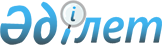 Об утверждении Правил по установлению внеочередных квалификационных классов сотрудникам органов по делам государственной службы и противодействию коррупции Республики Казахстан
					
			Утративший силу
			
			
		
					Приказ Председателя Агентства Республики Казахстан по делам государственной службы и противодействию коррупции от 30 января 2015 года № 30. Зарегистрирован в Министерстве юстиции Республики Казахстан 4 марта 2015 года № 10377. Утратил силу приказом Министра по делам государственной службы Республики Казахстан от 19 мая 2016 года № 103

      Сноска. Утратил силу приказом Министра по делам государственной службы РК от 19.05.2016 № 103 (вводится в действие по истечении десяти календарных дней после дня его первого официального опубликования).      В целях реализации Закона Республики Казахстан «О правоохранительной службе», руководствуясь подпунктом 3) пункта 20 Положения об Агентстве Республики Казахстан по делам государственной службы и противодействию коррупции, утвержденного Указом Президента Республики Казахстан от 29 августа 2014 года № 900, ПРИКАЗЫВАЮ:



      1. Утвердить прилагаемые Правила по установлению внеочередных квалификационных классов сотрудникам органов по делам государственной службы и противодействию коррупции Республики Казахстан.



      2. Департаменту административной работы Агентства Республики Казахстан по делам государственной службы и противодействию коррупции (далее - Агентство) обеспечить государственную регистрацию настоящего приказа в Министерстве юстиции Республики Казахстан и его официальное опубликование в порядке, установленном законодательством Республики Казахстан.



      3. Контроль за исполнением настоящего приказа возложить на руководителя аппарата Агентства Шаимову А.А.



      4. Настоящий приказ вводится в действие по истечении десяти календарных дней после дня его первого официального опубликования.      Председатель                               К. Кожамжаров

Утверждены            

приказом Председателя Агентства   

Республики Казахстан        

по делам государственной службы  

и противодействию коррупции    

от 30 января 2015 года № 30    

Правила

по установлению внеочередных квалификационных классов

сотрудникам органов по делам государственной службы и

противодействию коррупции Республики Казахстан

      1. Настоящие Правила по установлению внеочередных квалификационных классов сотрудникам органов по делам государственной службы и противодействию коррупции (далее - Правила) разработаны в соответствии с пунктом 4 статьи 26 Закона Республики Казахстан «О правоохранительной службе» и определяют порядок установления внеочередных квалификационных классов в органах по делам государственной службы и противодействию коррупции (далее - органы).



      2. Решение об установлении внеочередного квалификационного класса принимает руководитель органов по делам государственной службы и противодействию коррупции путем издания приказа по рекомендации Комиссии Агентства Республики Казахстан по делам государственной службы и противодействию коррупции (далее - Агентство) по вопросам награждения государственными и ведомственными наградами Республики Казахстан и поощрения.



      3. Внеочередной квалификационный класс устанавливается сотрудникам на основании представлений руководителей структурных или территориальных подразделений Агентства в порядке поощрения за образцовое выполнение своих служебных обязанностей, высокие показатели в служебной деятельности, заслуги и мужество, проявленные при исполнении служебного долга, а также за безупречную службу.



      4. В зависимости от последовательности установления внеочередные квалификационные классы подразделяются на досрочные и на одну ступень выше квалификационного класса, предусмотренного занимаемой штатной должностью.



      5. Досрочно квалификационный класс устанавливается по истечении не менее половины установленного Законом РК «О правоохранительной службе» срока выслуги лет в квалификационном классе.



      6. Квалификационный класс на одну ступень выше квалификационного класса, предусмотренного по занимаемой штатной должности, устанавливается по истечении не менее полутора срока выслуги лет в предыдущем квалификационном классе.



      7. Установление внеочередных квалификационных классов производится не более двух раз за весь период службы в органе.



      8. Срок пребывания в квалификационном классе исчисляется со дня установления сотруднику соответствующего квалификационного класса. В этот срок входят фактическое время службы на должностях, а также период нахождения сотрудника в распоряжении органа.



      9. Представление к установлению внеочередного квалификационного класса (далее - Представление) направляется в подразделение работы с персоналом Агентства по форме, согласно приложению к настоящим Правилам.



      10. Ответственность и контроль за достоверностью сведений, указанных в представлении, возлагается на руководителей структурных и территориальных подразделений Агентства.



      11. Объявление об установлении внеочередного квалификационного класса производится непосредственным или прямым руководителем при поступлении соответствующего приказа (или выписки из него) на служебных совещаниях, собраниях или перед строем личного состава.



      12. Не допускается представление при наличии не снятого дисциплинарного взыскания, до окончания служебного расследования, прекращения уголовного дела по реабилитирующим основаниям, вступления в законную силу оправдательного приговора.

Приложение                 

к Правилам по установлению       

внеочередных квалификационных      

классов сотрудникам органов по делам   

государственной службы и         

противодействию коррупции        

Республики Казахстан          

Форма                  ___________________________________

Квалификационный класс по должности

утвержден Указом Президента РК

от «10» сентября 2012 года № 376дсп

                              ПРЕДСТАВЛЕНИЕ

к установлению внеочередного квалификационного класса

__________________________________________________________________

                              (вид класса)Кому _____________________________________________________________

   (квалификационный класс, фамилия, имя, отчество (при его наличии), личный номер)Должность, _______________________________________________________

              (орган по делам государственной службы и противодействию коррупции)Число, месяц, год рождения _______________________________________

Образование ______________________________________________________

                              (общее, специальное, высшее, военное)

__________________________________________________________________

                        (когда и какое учебное заведение окончил)Имеющийся квалификационный класс _________________________________Присвоен приказом ___________ от «___» _____________ _____ г. №___

__________________________________________________________________

                              (краткая характеристика)      Служба в ВС, специальных государственных и правоохранительных органовРуководитель ______________________________________________________

                        (должность квалификационный класс, фамилия, подпись)«___» __________ 20__ г.Руководитель подразделения работы с персоналом ____________________

                                                           (квалификационный класс,

                                                    Ф.И.О. (при его наличии), подпись)«___» __________ 20__ г.

      Примечание:

      Если представление содержит сведения секретного характера, ему

присваивается гриф секретности.

      * Заполняется при представлении к установлению первых

квалификационных классов, зачислению в кадры антикоррупционной службы.
					© 2012. РГП на ПХВ «Институт законодательства и правовой информации Республики Казахстан» Министерства юстиции Республики Казахстан
				С какого месяца и годаПо какой месяц и годНаименование должностей, частей, соединений, органов, учреждений, учебных заведений